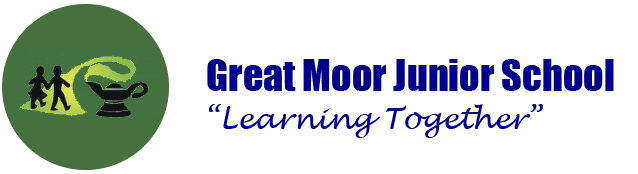 Remote Learning Guidelines for PupilsThese guidelines are to help keep you safe while accessing Google Classroom at home.I agree that:I will only Google Classroom and GSuite apps for school work or things I have permission to post. I know that school will monitor my use of Google Classroom.I will keep my username and password safe and secure and I will not try to use any other person’s username and password.I will not share any personal information about myself or others when online.I will immediately report any unpleasant or inappropriate material or messages or anything that makes me feel uncomfortable when I see it online. BehaviourI will respect others’ work and property and will not copy any other user’s files, without the owner’s knowledge and permission.I will be polite and responsible when I communicate with others, I will not use strong or inappropriate language.I will not take or distribute images of anyone or record any online lessons.I understand the risks and will not try to upload, download or access any materials which are inappropriate or illegal or may cause harm or distress to others.I understand that I am responsible for my actions, both in and out of school.I know that the school’s behaviour rules and Code of Conduct still apply to online learning.Live lessonsI will keep my camera on at all times during online lessons.I will only use my Great Moor Junior School account to join lessons or Google Classroom.I will come to the lesson dressed in suitable clothes and have an appropriate background for others to see.